         Diário do Explorador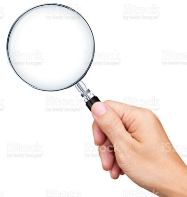 Dados sobre a planta e o plantioNome popular: _________________________________________Nome científico: ________________________________________Data do plantio: ______________Materiais utilizados no plantio: _______________________________________________________________________________________________________________________________________________________________________________________________Representação do plantio			   O que será que vai acontecer? 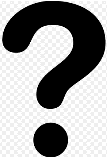 Quanto tempo você acha que vai demorar para a planta germinar?____________________________________________________________________________________________________________Será que sua planta terá flores? Quanto tempo você acha que vai demorar para a planta produzir as flores?____________________________________________________________________________________________________________Quais são os polinizadores, ou seja, os animais que vão se alimentar do néctar que tem nas flores?____________________________________________________________________________________________________________Será que a sua planta terá frutos? Quanto tempo você acha que demorará para formar o fruto?____________________________________________________________________________________________________________Que altura você acha que sua planta terá?____________________________________________________________________________________________________________Em qual data você acha que o primeiro fruto estará maduro e bom para comer?______________________________________________________________________________				    RELATÓRIO DIÁRIO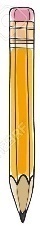 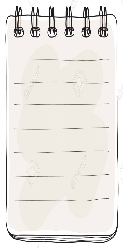 Data: ___/___/_____Observações sobre a planta: ____________________________________________________________________________________________________________________________________________________________________________________________________________________________________________________________________________________________________________________________________________________________________________________________________________________________________________________________________________________________________________________________________________________________________________________________________________________________________________________________________________________________________________________________________________________________________Representação da planta